	 Ansökan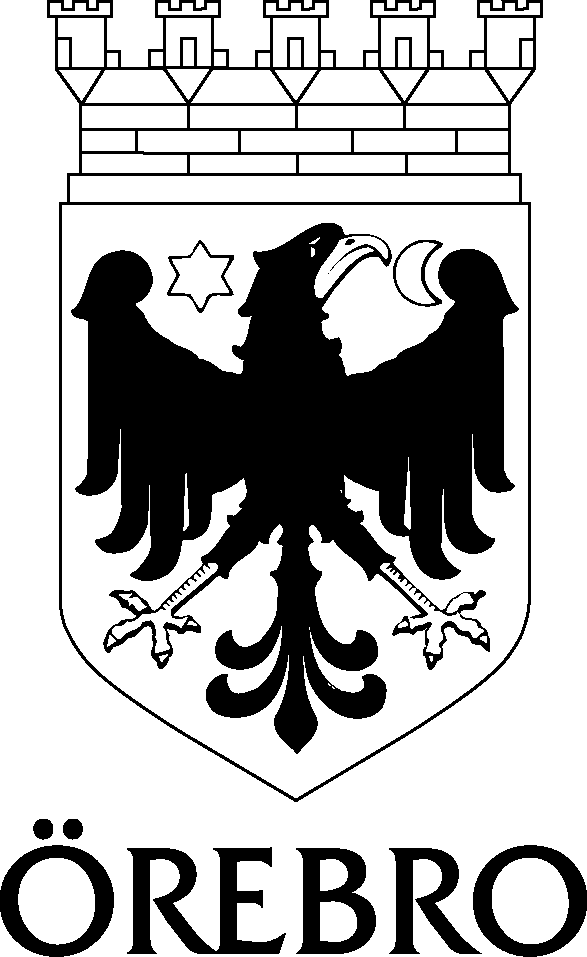 Blanketten skickas till: Örebro kommun, Miljö- och stadsbyggnadsförvaltningen, MiljöavdelningenBox 33400701 35 ÖrebroFör användning av bekämpningsmedel inom vattenskyddsområde enligt 6 kap 1 § NFS (2015:2)Vindhastighet då besprutning ej utförs:Utrustning för bestämning av anpassat skyddsavstånd:Transporter av bekämpningsmedelFörvaring av bekämpningsmedel:Miljöbalken ställer krav på att alternativa metoder och tekniker ska övervägas. Vilka alternativ till kemisk bekämpning har ni övervägt och varför har dessa valts bort?Så här fyller du i tabellerna uppgifter om mark och spridningAnge nr på det skifte/område som ansökan avser enligt bifogad karta t.ex. skiftesnr från blockkarta.Uppgifter om jordart, mullhalt, lerhalt, mark-pH, täckdikning behöver bara fyllas i under år 1. Kopiera nästa sida om ansökan avser fler än fyra skiften/områdeMed jordart avses lera/morän/sand och liknande geologiska beteckningar.Uppgift om mark-pH, ler- och mullhalt krävs endast inom skyddsområde för vattentäkt.Med markanvändning avses någon sorts jordbruksgröda, odling, gräsmark, grusad eller asfalterad yta osv.Skäl för spridning innebär t.ex. att förhindra angrepp av någon sorts insekt/ogräs/svamp.All bekämpning skall så långt som möjligt ske behovspassat. Under dos anges därför den dos som det som mest kan tänkas bli behov av.Ansökan görs om möjligt för tre år framåt. Kopiera nästa sida om ansökan avser fler än fyra skiften/områdeÅr 1År 2År 3Övriga upplysningarTill ansökan skall bifogas:Karta som visar:Skifte/område som ansökan avser, t.ex. kopia på blockkarta.Numrera Skiftena/områdena på kartan där spridning kommer att ske t.ex. nummer från blockkarta. Samma nummer fylls i i tabellen på sidan 3.Dricksvattenbrunnar, dräneringsbrunnar samt vattenförande diken och eventuella sjöar.Plats för påfyllning och rengöring av sprutan.Eventuellt spridningsfria zoner.Kopia på markkarta och analysprotokoll. Markkartering ska ha skett inom en tidsperiod om 10 år. Saknas markkarta eller uppgifter i denna är bristfälliga ges tillstånd för kortare tid.Kopia på sprutjournal från föregående säsong.Kopia på Godkännande av spridningsutrustning. Alt. dokument som visar när sprutan är inköpt om den är ny.Kopia på handlingsplan som tydligt beskriver hur man ska förfara vid olycka då bekämpningsmedel läckt ut eller befaras läcka ut.Resultat från simuleringskörning i MACRO-DB steg 1 eller steg 2 för den mark inom skyddszon som ansökan berör.UnderskriftBehandling av personuppgifterBygg- och miljönämnden behandlar dina personuppgifter i syfte att handlägga ärenden inom ramen för myndighetsutövning, med stöd av dataskyddsförordningen artikel 6.1e.UpplysningarTillstånd kan endast ges för i ansökan angivna preparat och behandlingar. Dispens kan dock vid enstaka tillfällen medges under tillståndsperioden om synnerliga skäl uppkommer till följd av omständigheter som vid ansökningstillfället inte funnits möjlighet att förutse.Villkor i beslutet skall följas, i annat fall kan tillstånd upphävas eller tillstånd vid ny ansökan avslås.FrågorKontakta kommunens kundtjänst på telefon 019-2110 00 och fråga efter en lantbrukshandläggare på Miljöavdelningen.BakgrundUnder 2009 utfördes provtagningar för analys av bekämpningsmedelsrester i vattendrag i Örebro kommun. Totalt hittades 24 av de analyserade ämnena och i vissa fall översteg koncentrationerna gränsvärdet för dricksvatten (0,1 μg/l). Vanligast förekommande var bentazon, MCPA och glyfosat. De hade också de högsta koncentrationerna. Bentazon och MCPA är lättrörliga i marken och lakas lätt ut till vattendragen.Glyfosat binds normalt hårt till markpartiklar men kan i vissa jordarter snabbt lakas ut vid regn, samtidigt som användningen är stor.Tillgången till rent vatten är den enskilt viktigaste naturresursen vi har. Samtidigt utsätts vattentillgångarna ständigt för risker genom människans olika verksamheter. För att i största möjligaste mån eliminera riskerna utför Miljökontoret tillsyn över vattenskyddsområdena och delger berörda personer och verksamheter råd och anvisningar med syfte att skydda grundvattnet.InformationMiljökontoret kan komma att begära in uppgifter om indata som ligger till grund för simuleringskörningen i MACRO-DB.Tillstånd för spridning av bekämpningsmedel inom inre/primär skyddszon medges ej om inte särskilda skäl för detta föreligger.SökandeSökandeNamnOrganisationsnr/PersonnrAdressTelefon dagtidPostnummer och ortTelefon mobilE-postadressE-postadressAnsökanTillstånd söks för tiden:Tillstånd söks för fastigheten/fastigheterna:Spridning utförs avSpridning utförs avPersonnummer:Namn:Behörighet/ tillstånds nrGiltig t.o.m.Påfyllning av sprutaPåfyllning av sprutaPåfyllning av sprutaFastighetsbeteckning:Fastighetsbeteckning:Fastighetsbeteckning:Beskriv platsen: (underlag, avstånd till brunnar och diken)Beskriv platsen: (underlag, avstånd till brunnar och diken)Om biobädd: vilket år byttes den senast?:Avstånd till närmaste:Vattentäkt:Dagvattenbrunn:Dräneringsbrunn:Dike:Vattendrag:Sjö:Rengöring av sprutaRengöring av sprutaRengöring av sprutaRengöring av sprutaFastighetsbeteckning:Fastighetsbeteckning:Fastighetsbeteckning:Fastighetsbeteckning:Beskriv platsen: (underlag, avstånd till brunnar och diken)Beskriv platsen: (underlag, avstånd till brunnar och diken)Om biobädd: vilket år byttes den senast?:Om biobädd: vilket år byttes den senast?:Avstånd till närmaste:Avstånd till närmaste:Avstånd till närmaste:Avstånd till närmaste:Vattentäkt:Dagvattenbrunn:Dräneringsbrunn:Dike:Vattendrag:Sjö:Uppgifter om sprutanUppgifter om sprutanGodkänd av Jordbruksverket den (alt. ny spruta som är undantagen t.o.m.)Protokoll nr:Avdriftsreducerande utrustning:Ja av typen:NejExtra vattentank för rengöring:Ja, storlek :NejFasta skyddsavstånd i meter tillFasta skyddsavstånd i meter tillFasta skyddsavstånd i meter tillDricksvattenbrunnVattendragSjö (strandkant)Våtmark (kant)DikeDräneringsbrunnVid 10 °C : ej vid > m/sVid ca 15 °C: ej vid >	m/sVid ca 20 °C: ej vid >	m/sVindmätare:VimpelTermometerHjälpredaJaNejJaNejJaNejJaNejHemkörningEgen transportBehörighetsutbildning 1.3ADRFastighetsbeteckning:Fastighetsbeteckning:Fastighetsbeteckning:Fastighetsbeteckning:Inom vattenskyddsområde:Inom vattenskyddsområde:Inom vattenskyddsområde:Låst utrymme med varningsskyltLåst utrymme med varningsskyltLåst utrymme med varningsskyltTätt golv, utan avloppTätt golv, utan avloppInvallning:Invallning:JaNejNejJaNejJaNejAbsorptionsmedel:Absorptionsmedel:Absorptionsmedel:Endast godkända medel:Endast godkända medel:Säkerhetsdatablad:Säkerhetsdatablad:JaNejNejJaNejJaNejFrånskilt från brandfarliga varorFrånskilt från brandfarliga varorFrånskilt från brandfarliga varorFrånskilt från brandfarliga varorFrånskilt från brandfarliga varorFrånskilt från brandfarliga varorFrånskilt från brandfarliga varor. Ja. JaNejNejNejNejNejUppgifter om mark och spridningUppgifter om mark och spridningUppgifter om mark och spridningUppgifter om mark och spridningUppgifter om mark och spridningUppgifter om mark och spridningUppgifter om mark och spridningUppgifter om mark och spridningSkifte/område1Skifte/område1Jordart 2Jordart 2Lerhalt (%) 3Lerhalt (%) 3Mullhalt (%) 3Mullhalt (%) 3Mark-pH > 7,3 3Mark-pH > 7,3 3Ja NejJa NejJa NejJa NejJa NejJa NejTäckdikningTäckdikningJaJaJaJa NejJa NejJa NejTäckdikningTäckdikningNejJa NejJa NejJa NejGröda / mark-användning4Gröda / mark-användning4Gröda / mark-användning4PreparatnamnAAPreparatnamnBBPreparatnamnCCPreparatnamnDDReg. Nr.AAReg. Nr.BBReg. Nr.CCReg. Nr.DDAktiv substansAAAktiv substansBBAktiv substansCCAktiv substansDDSkäl för spridning5AASkäl för spridning5BBSkäl för spridning5CCSkäl för spridning5DDBeräknad dos (l/ha) för resp. preparat6AABeräknad dos (l/ha) för resp. preparat6BBBeräknad dos (l/ha) för resp. preparat6CCBeräknad dos (l/ha) för resp. preparat6DDPlanerad tid för spridning (månad)AAPlanerad tid för spridning (månad)BBPlanerad tid för spridning (månad)CCPlanerad tid för spridning (månad)DDUppgifter om mark och spridningUppgifter om mark och spridningUppgifter om mark och spridningUppgifter om mark och spridningUppgifter om mark och spridningUppgifter om mark och spridningUppgifter om mark och spridningUppgifter om mark och spridningSkifte/område1Skifte/område1Jordart 2Jordart 2Lerhalt (%) 3Lerhalt (%) 3Mullhalt (%) 3Mullhalt (%) 3Mark-pH > 7,3 3Mark-pH > 7,3 3Ja NejJa NejJa NejJa NejJa NejJa NejTäckdikningTäckdikningJaJaJaJa NejJa NejJa NejTäckdikningTäckdikningNejJa NejJa NejJa NejGröda / mark-Användning4Gröda / mark-Användning4Gröda / mark-Användning4PreparatnamnAAPreparatnamnBBPreparatnamnCCPreparatnamnDDReg. Nr.AAReg. Nr.BBReg. Nr.CCReg. Nr.DDAktiv substansAAAktiv substansBBAktiv substansCCAktiv substansDDSkäl för spridning5AASkäl för spridning5BBSkäl för spridning5CCSkäl för spridning5DDBeräknad dos (l/ha) för resp. preparat6AABeräknad dos (l/ha) för resp. preparat6BBBeräknad dos (l/ha) för resp. preparat6CCBeräknad dos (l/ha) för resp. preparat6DDPlanerad tid för spridning (månad)AAPlanerad tid för spridning (månad)BBPlanerad tid för spridning (månad)CCPlanerad tid för spridning (månad)DDUppgifter om mark och spridningUppgifter om mark och spridningUppgifter om mark och spridningUppgifter om mark och spridningUppgifter om mark och spridningUppgifter om mark och spridningUppgifter om mark och spridningUppgifter om mark och spridningSkifte/område1Skifte/område1Jordart 2Jordart 2Lerhalt (%) 3Lerhalt (%) 3Mullhalt (%) 3Mullhalt (%) 3Mark-pH > 7,3 3Mark-pH > 7,3 3Ja NejJa NejJa NejJa NejJa NejJa NejTäckdikningTäckdikningJaJaJaJa NejJa NejJa NejTäckdikningTäckdikningNejJa NejJa NejJa NejGröda / mark-Användning4Gröda / mark-Användning4Gröda / mark-Användning4PreparatnamnAAPreparatnamnBBPreparatnamnCCPreparatnamnDDReg. Nr.AAReg. Nr.BBReg. Nr.CCReg. Nr.DDAktiv substansAAAktiv substansBBAktiv substansCCAktiv substansDDSkäl för spridning5AASkäl för spridning5BBSkäl för spridning5CCSkäl för spridning5DDBeräknad dos (l/ha) för resp. preparat6AABeräknad dos (l/ha) för resp. preparat6BBBeräknad dos (l/ha) för resp. preparat6CCBeräknad dos (l/ha) för resp. preparat6DDPlanerad tid för spridning (månad)AAPlanerad tid för spridning (månad)BBPlanerad tid för spridning (månad)CCPlanerad tid för spridning (månad)DDBlanketten sänds till Miljoavdelningen@orebro.se Örebro kommunMiljö- och stadsbyggnadsförvaltningen MiljöavdelningenBox 33400701 35 ÖrebroAvgift 1020 kr/timAvgift för handläggning tas ut enligt taxa fastställd av Kommunfullmäktige (2018)